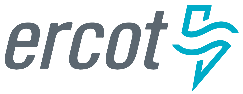 February 2017 ERCOT Monthly Operations Report
Reliability and Operations Subcommittee Meeting April 6th, 2017Table of Contents1.	Report Highlights	22.	Frequency Control	32.1.	Frequency Events	32.2.	Responsive Reserve Events	42.3.	Load Resource Events	43.	Reliability Unit Commitment	44.	Wind Generation as a Percent of Load	55.	Congestion Analysis	55.1.	Notable Constraints for February	55.2.	Generic Transmission Constraint Congestion	75.3.	Manual Overrides for February	75.4.	Congestion Costs for Calendar Year 2017	76.	System Events	86.1.	ERCOT Peak Load	86.2.	Load Shed Events	96.3.	Stability Events	96.4.	Notable PMU Events	96.5.	TRE/DOE Reportable Events	96.6.	New/Updated Constraint Management Plans	96.7.	New/Modified/Removed SPS	96.8.	New Procedures/Forms/Operating Bulletins	97.	Emergency Conditions	97.1.	OCNs	97.2.	Advisories	97.3.	Watches	97.4.	Emergency Notices	108.	Application Performance	108.1.	TSAT/VSAT Performance Issues	108.2.	Communication Issues	108.3.	Market System Issues	10Appendix A: Real-Time Constraints	11Report HighlightsThe unofficial ERCOT peak for February was 42,729 MW.There were two frequency events in February. PMU data indicates the ERCOT system transitioned well in each case.There was one instance where Responsive Reserves was deployed, which was the result of a frequency event.There were two RUC commitments in February. The level of reportable SCED congestion increased in February. This congestion was mostly due to planned outages as well as high wind output. There were fifty-one instances over 28 days on the Generic Transmission Constraints (GTCs) in February. There were twenty-one days on the Panhandle GTC, one day on the Valley Import GTC, nine days on the Zorillo to Ajo GTC, seven days on the Bakersfield GTC, and thirteen days on the Liston GTC in February. There was no activity on the remaining GTCs during the Month.There were no application issues to report for February.	Frequency ControlFrequency EventsThe ERCOT Interconnection experienced two frequency events in February, all of which resulted from Resource trips. The average event duration was approximately 0:02:40.When analyzing frequency events, ERCOT evaluates PMU data according to industry standards. Events with an oscillating frequency of less than 1 Hz are considered to be inter-area, while higher frequencies indicate local events. Industry standards specify that damping ratio for inter-area oscillations should be 3.0% or greater. All events listed below indicate the ERCOT system met these standards and transitioned well after each disturbance.Reported frequency events will include both frequency events where frequency was outside the range of 60±0.1 Hz as well as those determined to be Frequency Measurable Events (FME) as defined by BAL-001-TRE-1.  Delta Frequency is defined as the difference between the pre-perturbation and post-perturbation frequency.  The Duration of Event is defined as the time it takes for the frequency to recover to lesser/greater of the frequency at the time of the frequency event (t(0) or “A-point”) for low/high-frequency events, respectively.  Further details on FMEs can be found in the MIS posted BAL-001-TRE-1 PDCWG Unit Performance reports.  A summary of the frequency events is provided below: (Note: frequency events highlighted in blue have been identified as FMEs per BAL-001-TRE-1 and the Performance Disturbance Compliance Working group.) Currently, the Critical Inertia Level for ERCOT is approximately 100,000 MW-s (Source: link)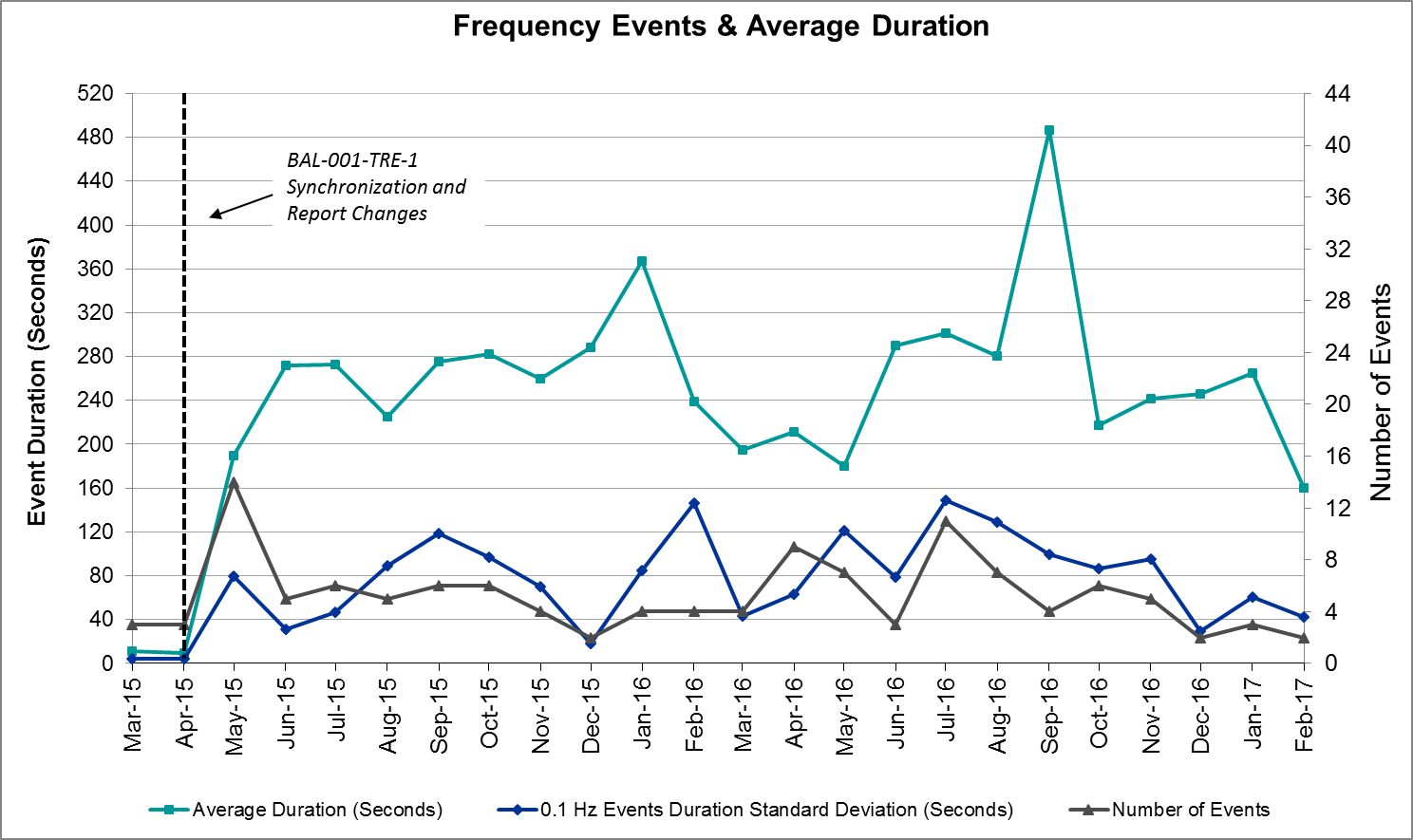 Responsive Reserve EventsThere was one event where Responsive Reserve MWs were released to SCED in February. The events highlighted in blue were related to frequency events reported in Section 2.1 above.Load Resource EventsNone.	Reliability Unit CommitmentERCOT reports on Reliability Unit Commitments (RUC) on a monthly basis. Commitments are reported grouped by operating day and weather zone. The total number of hours committed is the sum of the hours for all the units in the specified region. Additional information on RUC commitments can be found on the MIS secure site at Grid  Generation  Reliability Unit Commitment.There were no DRUC commitments in February.There were two HRUC commitments in February.Wind Generation as a Percent of Load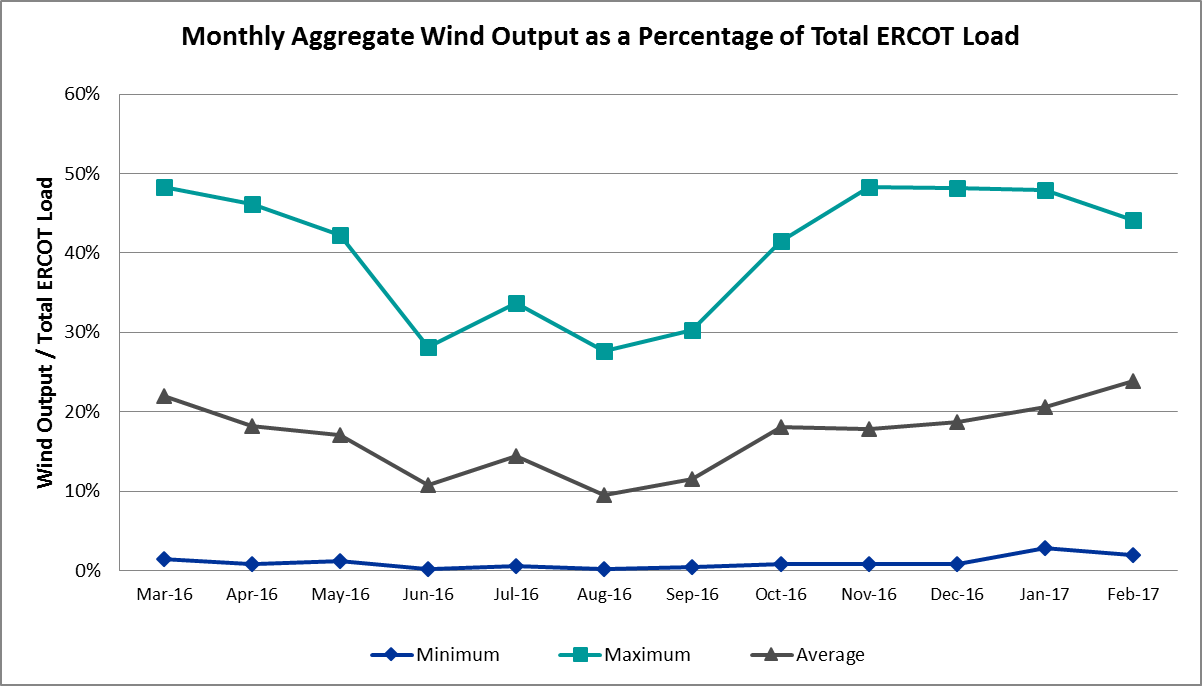 Congestion AnalysisThe number of congestion events experienced by the ERCOT system decreased in February. There were fifty-one instances over 28 days on the Generic Transmission Constraints (GTCs) in February.Notable Constraints for FebruaryNodal protocol section 3.20 specifies that ERCOT shall identify transmission constraints that are active or binding three or more times within a calendar month. As part of this process, ERCOT reports congestion that meets this criterion to ROS. In addition ERCOT also highlights notable constraints that have an estimated congestion rent exceeding $1,000,000 for a calendar month. These constraints are detailed in the table below. Rows highlighted in blue indicate the congestion was affected by one or more outages. For a list of all constraints activated in SCED for the month of February, please see Appendix A at the end of this report.Generic Transmission Constraint CongestionThere were twenty-one days on the Panhandle GTC, one day on the Valley Import GTC, nine days on the Zorillo to Ajo GTC, seven days on the Bakersfield GTC, and thirteen days on the Liston GTC in February.  There was no activity on the remaining GTCs during the Month.Note: This is how many times a constraint has been activated to avoid exceeding a GTC limit, it does not imply an exceedance of the GTC occurred or that the GTC was binding.Manual Overrides for FebruaryNone.Congestion Costs for Calendar Year 2017The following table represents the top twenty active constraints for the calendar year based on the estimated congestion rent attributed to the congestion. ERCOT updates this list on a monthly basis.System EventsERCOT Peak LoadThe unofficial ERCOT peak load for the month was 42,729 MW and occurred on February 16th during hour ending 08:00.Load Shed EventsNone.Stability EventsNone.Notable PMU EventsERCOT analyzes PMU data for any significant system disturbances that do not fall into the Frequency Events category reported in section 2.1. The results are summarized in this section once the analysis has been completed.There were no reportable events in February.TRE/DOE Reportable EventsNone.New/Updated Constraint Management PlansNone.New/Modified/Removed SPSMitchell Bend SPS was activated on February 28, 2017.New Procedures/Forms/Operating BulletinsNone.Emergency ConditionsOCNsNone. AdvisoriesWatchesEmergency NoticesNone.Application PerformanceTSAT/VSAT Performance IssuesNone.Communication IssuesNone.Market System IssuesNone.Appendix A: Real-Time ConstraintsThe following is a complete list of constraints activated in SCED for the month of February.  Full contingency descriptions can be found in the Standard Contingencies List located on the MIS secure site at Grid  Generation  Reliability Unit Commitment.Date and TimeDelta FrequencyDelta FrequencyMax/Min FrequencyMax/Min FrequencyDuration of EventPMU DataPMU DataPMU DataLoadWindInertia1Date and Time(Hz)(Hz)(Hz)(Hz)Duration of EventOscillation Mode (Hz)Damping RatioDamping Ratio(MW)% (MW-s)2/13/2017 23:522/13/2017 23:520.0860.08659.910:03:100.657%30,77630,77623%173,7402/19/2017 22:492/19/2017 22:490.0550.05559.840:02:100.8012%32,69032,69020%182,283Date and Time Released to SCEDDate and Time RecalledDuration of EventMaximum MWs Released2/19/2017 22:49:082/19/2017 22:55:080:06:00607.25Resource Location# of ResourcesOperating DayTotal # of Hours CommittedTotal MWhsReason for CommitmentSouthern22/27/201762,082Local CongestionSouthern12/28/2017143,243Local CongestionContingency NameOverloaded Element# of Days Constraint ActiveCongestion RentTransmission ProjectContingency NameOverloaded Element# of Days Constraint ActiveCongestion RentTransmission ProjectCrlnw-Lwssw 345kvCarrollton Northwest - Lakepointe Tnp 138kV22$9,118,012.885488BasecasePNHNDL GTC21$3,915,396.49Panhandle UpgradeRns-Rtw & Sng-Tb 345kvSingleton - Zenith 345kV11$3,676,812.62Houston Import ProjectBbses-Jewet 345kvTrinidad Ses - Richland Chambers 345kV1$3,672,664.115480North Edinburg 345_1382 345/Burns Sub - Rio Hondo 138kV2$3,031,472.66Rns-Rtw & Sng-Tb 345kvSingleton - Zenith 345kV7$2,762,558.22Houston Import ProjectSng-Tb&Rns 345kvSingleton - Zenith 345kV7$2,541,071.17Houston Import ProjectCrlnw-Lwssw 345kvLewisville Switch - Jones Street Tnp 138kV6$1,550,362.24BasecaseBKRSFL GTC7$1,155,428.61Sndsw-Austro 345kvHutto Switch - Taylor West 138kV4$1,128,588.355800Barrilla to Solstice 138 KVBarrilla - Fort Stockton Switch 69kV8$1,078,056.00Pleasant Valley Switch AxfmrLake Wichita Switch - Wichita Falls 69kV3$907,373.6506TPIT0042BasecaseZO_AJO GTC9$394,367.58Jardin to Cotulla Sub (2)138Dilley Switch Aep - Cotulla Sub 69kV3$334,655.495222BasecaseLISTON GTC13$305,002.205171Re Roserock Solar Plant to FBarrilla - Fort Stockton Switch 69kV3$250,893.54Loyola Sub to Kleberg Aep 13Loyola Sub 138/69kV7$233,474.99Lwssw-Krwsw&Rnksw 345kvCorinth (Oncor) - Pockrus Substation 138kV3$228,840.56Mercers Gap Sw to Comanche SCamp Bowie (Oncor) - Brownwood Switch 138kV16$175,925.955713Asphalt Mines to Blewett (3)Hamilton Road - Maverick 138kV5$96,652.4716TPIT0024BasecaseRandado Aep - Zapata 138kV8$40,865.69Fort Stockton Plant 138_69t1Solstice - Pig Creek Tap 138kV14$35,425.793705BasecaseWkn_Bkr - Ena Snyder Wind 69kV7$21,064.80Sndsw-Austro 345kvTaylor West - Taylor (Oncor) 138kV5$19,039.395800Sandow Switch Axfmr1h-H (3)Sandow Switch 345/1kV6$6,131.965625Scurry Switch to Sun SwitchWolfgang - Rotan 69kV3$1,586.86Laquinta to Lobo 138 KVBruni Sub 138/69kV3$1,010.385529ContingencyBinding Element# of 5-min SCED IntervalsEstimated Congestion RentTransmission ProjectHcksw-Allnc&Rnksw 345kvWagley Robertson - Summerfield 138kV1,429$20,785,800.16Crlnw-Lwssw 345kvCarrollton Northwest - Lakepointe Tnp 138kV2,787$11,982,271.805488Victoria-V_Dupsw 138kvFormosa - Lolita 138kV222$5,906,733.06BasecasePanhandle GTC5,230$5,089,207.63Panhandle UpgradeRoserock Solar to Fort Stockton 138 kVBarrilla - Fort Stockton Switch 69kV719$4,768,320.64Rns-Rtw & Sng-Tb 345kvSingleton - Zenith 345kV2,200$4,146,353.19Houston Import ProjectRns-Rtw & Sng-Tb 345kvSingleton - Zenith 345kV1,806$3,977,069.64Houston Import ProjectBbses-Jewet 345kvTrinidad Ses - Richland Chambers 345kV31$3,672,664.115480North Edinburg 345_1382 345/138 KVBurns Sub - Rio Hondo 138kV221$3,031,472.66Sng-Tb&Rns 345kvSingleton - Zenith 345kV744$2,541,071.17Houston Import ProjectTwin Buttes AT2H 345/138 kVSan Angelo Red Creek T1H 345/13.2/138kV46$2,061,790.343664Crlnw-Lwssw 345kvLewisville Switch - Jones Street Tnp 138kV413$1,892,190.87BasecaseBakersfield GTC753$1,155,428.61Sndsw-Austro 345kvHutto Switch - Taylor West 138kV808$1,128,588.355800Barilla to Solstice 138 kVBarrilla - Fort Stockton Switch 69kV437$1,124,411.33Jewet-Sng 345kvGibbons Creek - Singleton 345kV315$1,102,507.70Houston Import ProjectPleasant Valley Switch Axfmr1-H 138/69 KVLake Wichita Switch - Wichita Falls 69kV351$907,373.6506TPIT0042Sandow Switch to Austrop 345 KVSandow Switch - Austrop 345kV484$663,530.945625, 4477Leg-Navarro 345kvTrinidad Ses - Richland Chambers 345kV42$660,556.455480Loyola Sub to Kleberg Aep 138 KVLoyola Sub 69_1 138/69kV1,481$613,649.92Date and TimeDescription2/11/17 12:50Advisory issued due to delay in DAM solution.2/18/17 14:45Advisory issued due to Physical Responsive Capability being below 3000 MW.Date and TimeDescription2/11/17 18:05Watch issued due to RUC not completing on schedule. ContingencyConstrained ElementFrom StationTo Station# of Days Constraint ActiveDCRLLSW5591__ALKPNTCRLNW22BASE CASEPNHNDLn/an/a21SZEPCMN8670__BBRNSWCMPBW16SZEPCMN8670__BCMPBWBRNSW16XFTS89PIGTAP_SOLSTI1_1SOLSTICEPIGTAP14XFTS89PIGTAP_SOLSTI1_1PIGTAPSOLSTICE14BASE CASELISTONn/an/a13DRNS_TB5SNGZEN98_ASNGZEN11BASE CASEZO_AJOn/an/a9SBARSOL8BARL_FTSW1_1FTSWBARL8BASE CASERANDAD_ZAPATA1_1RANDADOZAPATA8DRNS_TB5SNGZEN99_ASNGZEN7SKLELOY8LOYOLA_69_1LOYOLALOYOLA7BASE CASEBKRSFLn/an/a7BASE CASESNYDER_WKN_BK1_1ENASWKN_BKR7DSNG_TB5SNGZEN99_ASNGZEN7DCRLLSW5590__ALWSSWLWVJS6XSND58SNDSW_MR2HSNDSWSNDSW6SBRAUVA8HAMILT_MAVERI1_1HAMILTONMAVERICK5DAUSSND51665__BTAYLRTLRWT5DAUSSND51665__ATLRWTHUTTO4DAUSSND51665__AHUTTOTLRWT4BASE CASELGD_SANTIA1_1LGDSANTIAGO4DLWSRNK5570_B_1POCKRUSCCRNTH3XPLV896945__ALKWSWWFALS3SSCUSU28ROTN_WOLFGA1_1WOLFGANGROTN3DAUSSND5HWRDLN_1HWRDTPHWRDLN3SWCSBOO8BARL_FTSW1_1FTSWBARL3SJARDIL8DIL_COTU_1DILLEYSWCOTULAS3SLAQLOB8BRUNI_69_1BRUNIBRUNI3SWOORI38TNAF_FTS_1FTSTTNAF2SWOORI38TNAF_FTS_1TNAFFTST2SCRDLOF9BOW_FMR1BOWBOW2SCABWES8HOLLY4_RODD_F1_1RODD_FLDHOLLY42DAUSSND5216T421_1ELGSWGILLCR2SNEDLON5MV_YUT_RAYMND1_1RAYMND2MV_YUTT2DNAVLEG531__ARCHBRTRSES2DHILMAR5581T581_1ECMORNPARKWA2SCOLBAL8BALG_HUMBLT1_1BALGHUMBLTAP2XNED258BURNS_RIOHONDO_1RIOHONDOMV_BURNS2SBIGOR45FRIR_ROCKSP1_1FRIRROCKSPRS2SN_SLON5KINGSV_KLEBER1_1KLEBERGKINGSVIL2SNORODE5PIGTAP_SOLSTI1_1SOLSTICEPIGTAP2SSPUASP8ROTN_WOLFGA1_1WOLFGANGROTN2DBBSJEW531__ARCHBRTRSES1SHACPB38RIOPEC_WOODW21_1WOODWRD2RIOPECOS1SSWDMGS86585__AESKSWTRNT1SGEOGEO8MAT_MAT_1MATHISMATHI_ST1SMCEABS8ROBY_RONDTP1_1ROBYRONDTPT1BASE CASEVALIMPn/an/a1SSCLWF186840__BNVKSWANARN1DLONOR58ARMSTR_LOYOLA1_1ARMSTRONLOYOLA1DLWSRNK5587__AARGYLLWSVH1SZEPCMN8670__CCMPBWBRNSO1DNEDPAL8AZTECA_SE_EDI1_1AZTECASE_EDINB1SBIGTWI5BONDRO_SONR1_1SONRBONDROAD1SDUKNED8DUKE_NEDIN2_1DUKENEDIN1DHARSKY8F4_Y3_1_1F4Y31SHLC6S8LY_PSA03_APSALY1SLOBSA25NLARSW_PILONC1_1NLARSWPILONCIL1SSPUMW18ROTN_WOLFGA1_1WOLFGANGROTN1DELMSAN5SANMIGL_ATAHSANMIGLSANMIGL1DELMSAN5SANMIGL_ATALSANMIGLSANMIGL1DAUSSND5SNDSW_MR1HSNDSWSNDSW1SN_SLON5CELANE_N_SHAR1_1N_SHARPECELANEBI1SMCEABS86585__AESKSWTRNT1DWAPHLJ5DOWSTP27_ASTPDOW1DB_DPHA8HOLLY4_RODD_F1_1RODD_FLDHOLLY41SLOBSA25BRUNI_69_1BRUNIBRUNI1BASE CASEPOTOMES_1LNCRK2LNCRK21BASE CASESMS_SPUR_1SPURSMS_SW_91DAUSSND51261__CMNRVAMILANO1DB_DAIR8AIRLIN_CABANI1_1AIRLINECABANISS1DELMSTP5CKT_3124_1STPHLJ1XLOB58FREER_SAN_DI1_1SAN_DIEGFREER1DJEWSNG5JK_TOKSW_1TOKSWJK_CK1SSCLWF18NVKSW_FMR1NVKSWNVKSW1SRCHTRS531__ARCHBRTRSES1